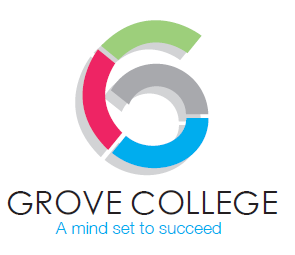 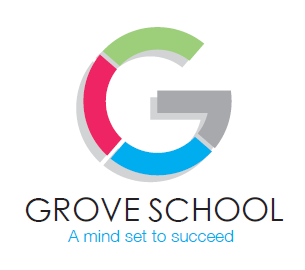 PERSON SPECIFICATIONTeacher  - All FacultiesEvidence of the following will be obtained through the application process (A) and/or at interview (I).*In the case of NQTs appointment would be subject to receiving QTS. EssentialQualifications and Professional DevelopmentA good honours degree or equivalent professional experience in the relevant subject (A)Qualified Teacher Status* (A)Evidence of commitment to continued personal and professional development (A/I)Knowledge & ExperienceKnowledge of The Teachers’ Standards (A/I)Recent successful teaching experience at more than one key stage (A/I)Awareness of the strategies available for improving the learning and achievement of all students (A/I)The ability to implement  clear, consistent and effective approaches  to learning, securing excellent relationships and behaviour (I)A good understanding of curriculum developments in the specific subject area. (A/I)Use of Assessment for Learning to engage students in their learning (A/I)The ability to lead, motivate and inspire students and  to forge positive relationships with parents / carers (A/I)Able to use student level data to raise standards. (I)An understanding of how the relevant subject can contribute to a student’s spiritual, moral, social and cultural development. (I)SkillsExcellent verbal and written communication and interpersonal skills (A/I)Energy, drive and enthusiasm (A/I)Ability to analyse information and use sound judgement in complex situations (I)Love of learning and care of students (I)Ability to help develop and to support a vision of high quality education based on the moral integrity of the Grove School’s core values (A/I)Ability to plan and organise time effectively, work under pressure and meet deadlines while keeping equilibrium. (A/)Appetite for change and innovation (A/I)Team Player  (I)Sense of humour, positivity and proportion – a ‘can do’ approach  (I)Good ICT skills (A/I)OtherSatisfactory Enhanced DBS  Disclosure 